INVITATION LETTERTraining Courses Food-Borne Outbreaks InvestigationThis training is implemented by the TrainSaferFood consortium.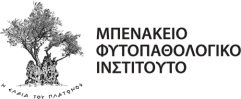 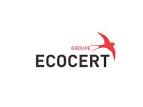 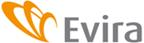 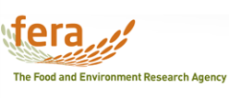 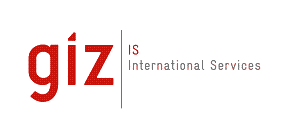 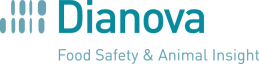 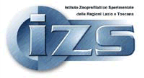 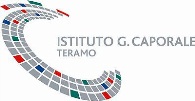 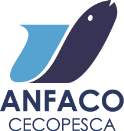 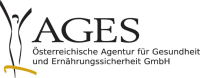 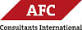 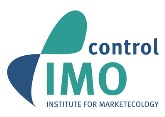 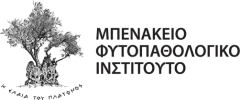 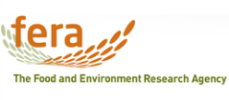 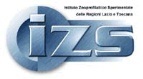 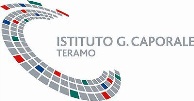 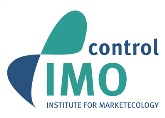 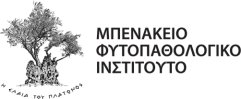 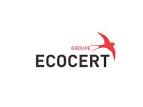 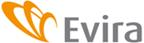 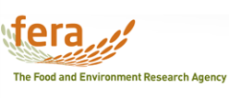 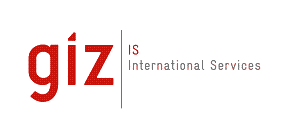 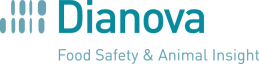 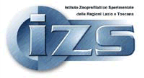 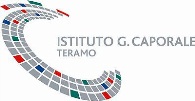 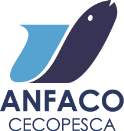 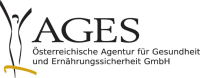 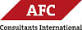 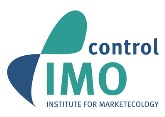 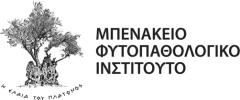 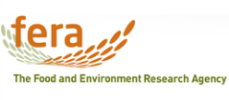 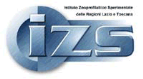 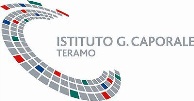 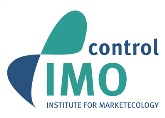 Table of ContentsIntroduction	31.	Overall educational project objective	41.1	Overall project objective	42.	Selection criteria	63.	Training sites	73.1	Tallinn	73.2	 Lisbon	83.3	Rome	93.4	Berlin	113.5	Barcelona	124.	Timing	135.	Invitation of your Country	166.	Registration Procedure	167.	Agenda for training courses on FBO	17Technical Proposal EAHC/2010/BTSF/09
Lot 1 Microbiological criteria and Control of ZoonosesIntroductionDear National Contact Point, As part of the Better Training for Safer Food initiative, the Executive Agency for Health and Consumers is organizing and implementing a 24 month training programme of activities on food-borne outbreak management mainly to be held for officials from EU Member States (MS) and Candidate Countries (CC) under the 'Better Training for Safer Food' InitiativeThe main objective of BTSF is to provide training mainly for staff of competent authorities (CA) of EU Member States and associated states involved in official control activities to keep them up-to-date with all aspects of the EU law in the area of food-borne outbreak investigations and thus to ensure that controls are carried out in a more uniform, objective and adequate manner in all Member States. Overall educational project objective Trainings under this tender are aiming on updating participants with latest information on food-borne outbreak investigation 1.1	Overall project objectiveThe overall objective is to train staff of the competent authorities of EU Member States (MSs), Candidate Countries (CCs) and EFTA-EEA states involved in official control activities and possible participants from third countries to keep them up-to-date with all aspects of EU law in connection to: Food-borne outbreak investigation The case studies will be simplified in order to allow the participants to have time to apply all the taught methods within the timeframe of the course.To help the tutors address key issues in their presentations, and to provide topics for later discussion, delegates will be asked to complete a questionnaire prior to the workshop, in which they will give details of specific issues they would have about each topic. The training courses will primarily train staff of competent authorities involved in official control activities at national level on all relevant aspects of EU legislation in order to better understand and harmonize the methods used in modern-day food-borne outbreak investigations.By the end of the course of Food-borne outbreak investigation, the participants have received knowledge of and updated on:The EU legislation, recommendations, reporting and guidelines on monitoring of food-borne outbreaks, including the classification of outbreaks according to the epidemiological and microbiological evidenceThe practical management and investigation of food-borne outbreaks in a local, national and European context. Outbreak preparedness and organisation of intersectional preparedness, development of outbreak management plan, establishment of traceability in practiceFood-borne outbreaks as result of microbiological bio-terrorism and prevention of bio-terrorism including crisis communication, including communication during the uncertainty phase of an event and the ongoing long outbreak investigationThe multidisciplinary skills necessary to plan and carry out epidemiological investigations in connection with food-borne outbreaks in a Member States harmonized approach and microbiology and food safety aspects, and the necessity and benefits of collaboration between Public Health and Veterinary and Food Safety authorities in outbreak investigations Practical application of analytical epidemiological methods and other tools for food-borne investigation: tracing back and forwards, cohort studies, case control studies and use of molecular typing. Software applications developed especially for outbreak investigation will be used practical for analysing data.The communication platforms of the EFSA and ECDC network and the international rapid alert systems EWRS (Early Warning and response System), RASFF (Rapid Alert System for Food and Feed), GAR (Global Alert and Response)Selection criteriaIt is assumed that participants are professionals with considerable skills and knowledge on the subjects of the course as the present courses are building on top of the knowledge gained by colleagues participating in previous courses. It is further assumed that participants are able to follow training units held in English or translated into English. The training programme is open to participants whose application was received from the BTSF National Contact Points of their country - through the selection process described hereunder. The profiles of the applicants should respect the following criteria: Be officers of the national competent authority, relevant government ministries, inspection services and official food-testing laboratories; Be involved in the inspection and control of establishments producing food of animal origin; Be preferably in a position to disseminate the knowledge acquired during the workshop within the national competent authority and/or to private sector operators. Proficiency in the language of the training (English). To facilitate the multidisciplinary collaboration, it is mandatory to invite a team of two participants coming one from the public health authorities and the other one from veterinary/food safety authorities from the same country.Priority will be given to the applications received before the datelines, from the countries invited in the session. However to ensure some flexibility in the application process, 1 or 2 applications from the reserve lists will be accepted in each session. The templates of documents to be submitted are attached in the e-mail message through which this document has been sent.Training sitesFive courses will be held in Tallinn (Estonia), five courses will be held in Lisbon (Portugal) and five courses will be held in Rome (Italy).3.1	TallinnIn Tallinn we have selected Hotel Park Inn Central for the accommodation, meals and conference venue.Hotel Park Inn Central is situated in near Old Town in the city centre (500 m)   It is closely associated with art, music, design and culinary art.Its event facilities are perfect for hosting business events. It has four meeting rooms equipped with Free Wireless High-speed Internet access and the latest audiovisual equipment.Participants will be assisted by GIZ VLS but also by the highly trained and experienced staff during the entire event..Rooms are spacious, cozy and with free Wireless Internet and blackout curtains for complete privacy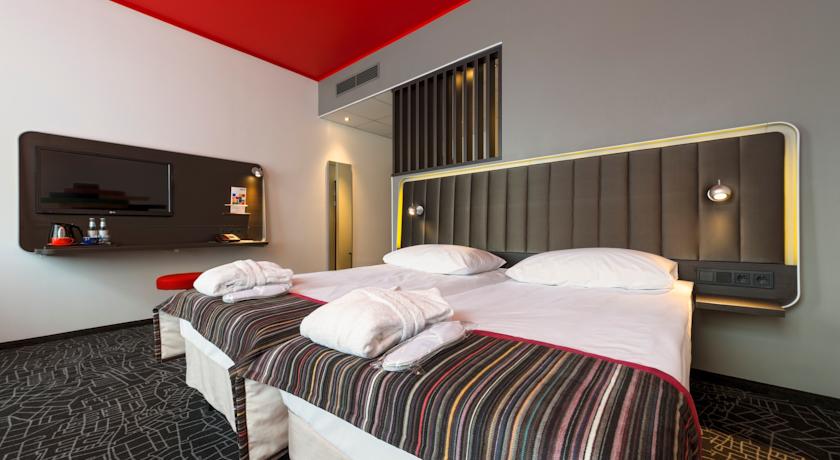 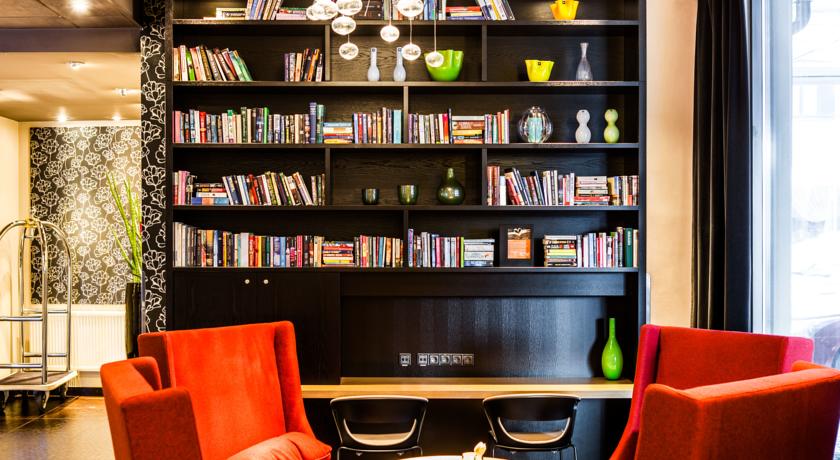 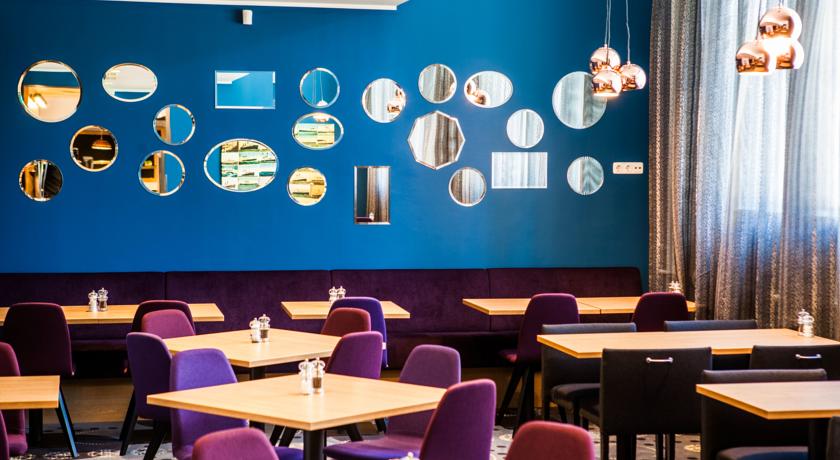 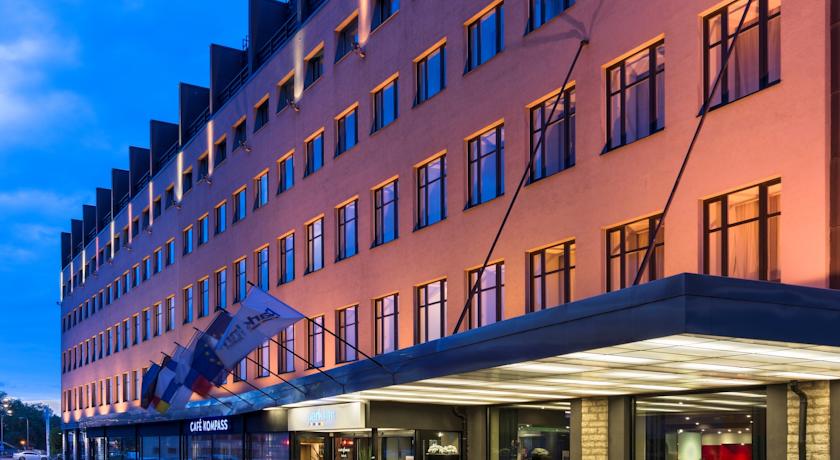 3.2	 LisbonIn Lisbon we have selected Novotel Lisbon for the for the accommodation, meals and conference venue. The hotel is located in the city of Lisbon, just 10 minutes' walk from Lisbon historical city center.Totally renovated, it is ideal for business trips, offering 10 spacious meeting rooms, 7 with natural light. The Novotel Lisboa hotel also has a swimming pool, fitness center, restaurant, bar and garage.  All rooms are modern spacious equipped with: shower, WC, hairdryer, telephone, cable TV, mini bar, Wi-Fi connection.The conference room selected is a first-class, fully air-conditioned event room, featuring modern conference technology and abundant natural lightingAll arrangements will follow quality requirements laid down in our proposal.The conference room has a beamer, laptop (connected to Internet), flipchart, whiteboard, laser pointer and free WLAN for the participants.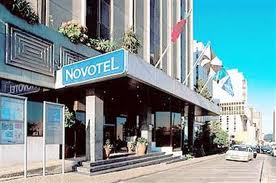 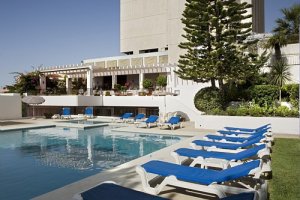 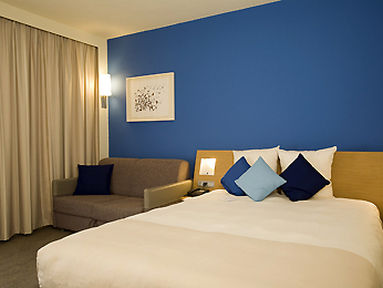 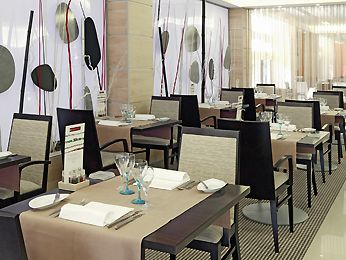 3.3	RomeIn Rome we have selected the Ibis Style in E.U.R. district for the accommodation, meals and conference venue.Located in Rome's EUR business district, the ibis Styles Roma EUR hotel is just 15 minutes' walk from the EUR Palasport metro stop, with direct connections to the Colosseum, and offers a gastronomic restaurant, spacious air-conditioned rooms and a hearty breakfast decorated in a contemporary and minimalist style. The modern rooms are equipped with a minibar, 32" flat-screen satellite TV and a safe. In the dining room, an extensive buffet breakfast awaits participants every morning.There are 2 modern and fully equipped conference rooms that allow to organize professional seminars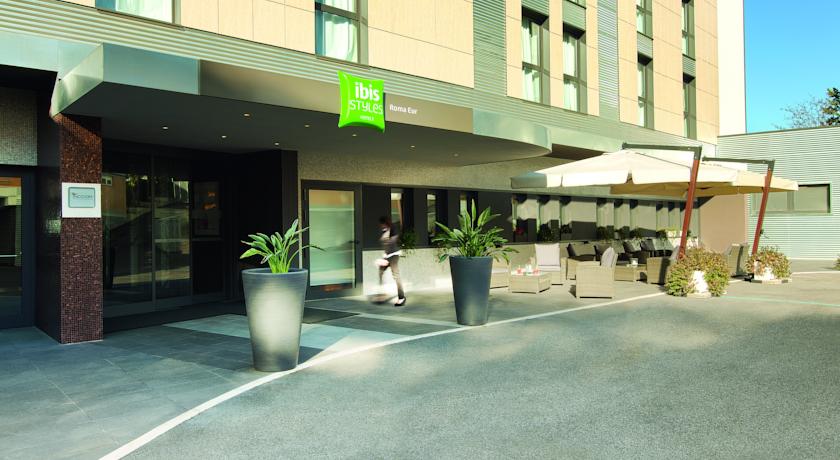 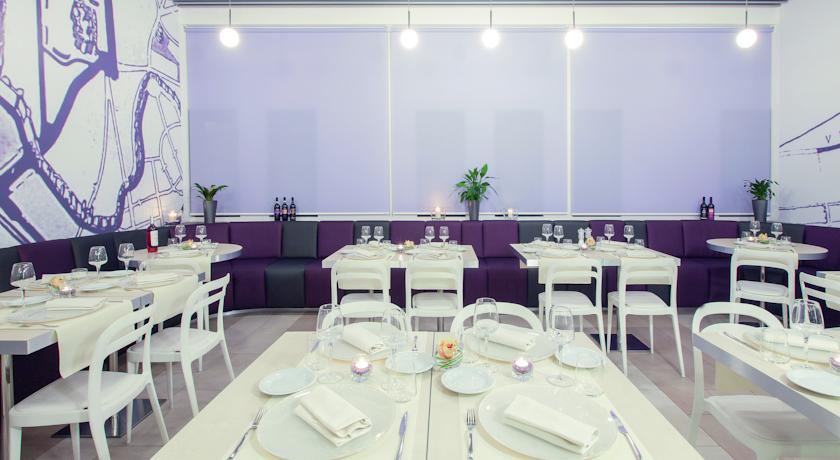 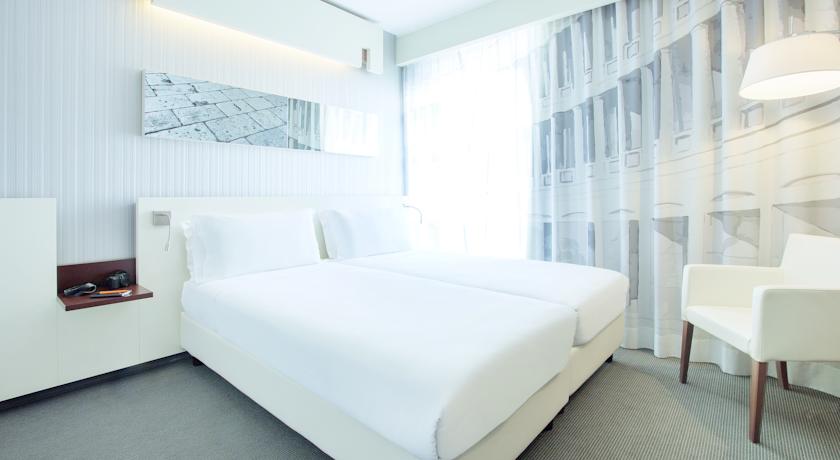 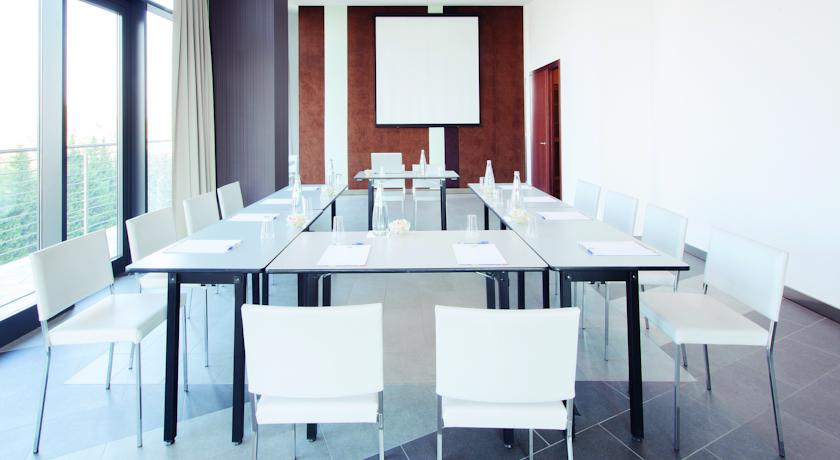 3.4	BerlinIn Berlin we have selected the Hotel Park Inn Alexanderplatz The hotel is located right next to famous Berlin TV tower, in the core of Berlin’s historic city center. With its 150 meters in heightIt offers unique rooms with its panoramic views of the city. Each room is equipped with high-quality furnishings and a modern design in warm and elegant wood tones. Rooms are equipped with high-quality furnishings and a modern design in warm, elegant wood tones. They have feature marble bathrooms with under-floor heating and special rain-effect showers. A flat screen TV and high-speed internet access is standard in all hotel rooms.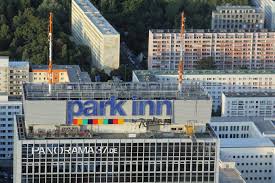 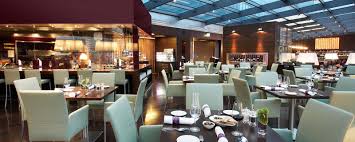 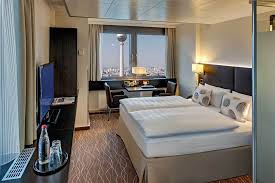 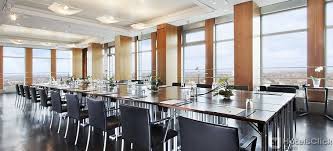 3.5	Barcelona	In Barcelona we have selected the Abba Garden Hotel for the accommodation, meals and conference venue. It is located in the city center at the end of Avda. Diagonal, next to Hospital Sant Joan de Deu.Close to the San Joan de Déu Hospital with excellent connection to the upper part of the city, to the Barcelona Airport and to the Palacio de Congresos de Catalunya (congress centre).It has 138 Rooms fully equipped a meeting rooms for up to 400 people and 3,5 m high. Garden area, Panoramic views of the city,  Amalur Restaurant, Gym, Jacuzzi , Steam Bath, Sauna, Outdoor Pool, Paddle Court and Car Park. 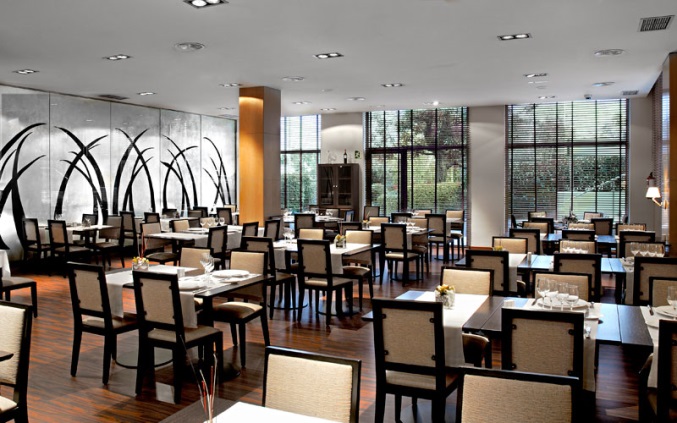 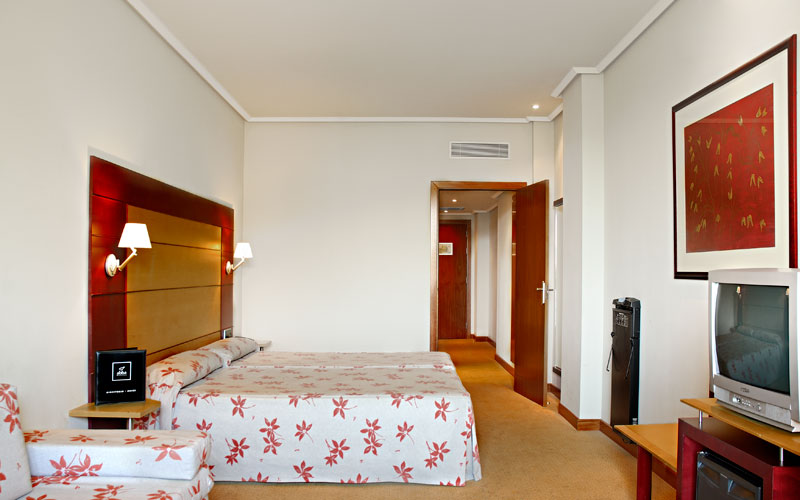 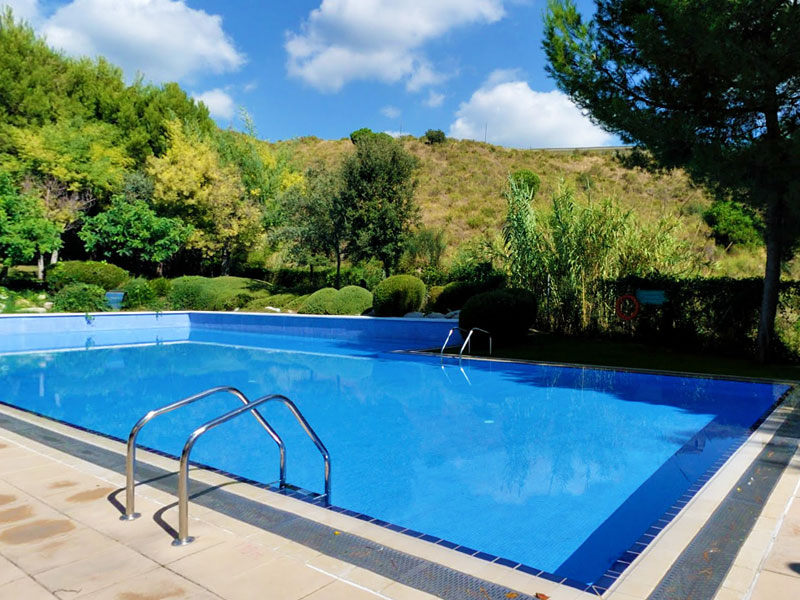 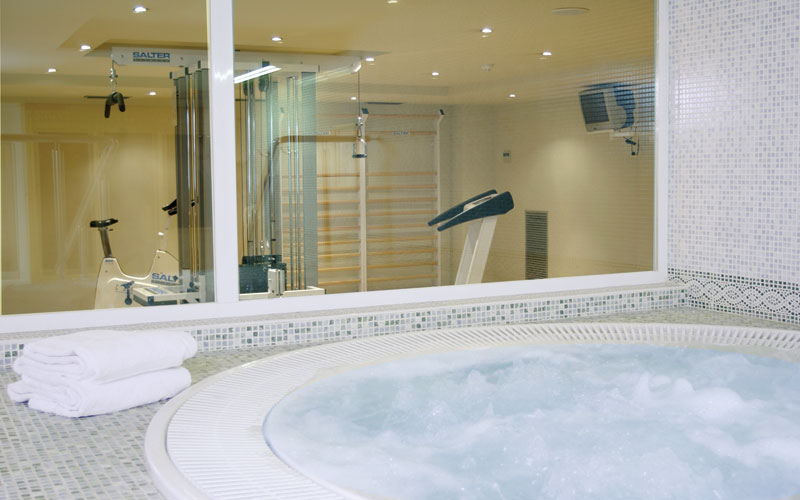 TimingInvitation of your CountryThe EAHC wishes to invite participants from your country to attend sessions as indicated in the table received in the Annex – quota.However, do not hesitate to send us additional applications, which would be placed on a reserve list for each session. Should there be any availability, we would inform the National Contact Point at least three weeks before the training session. As much as possible, do not hesitate to send us registration forms before the indicated dateline. The earlier participants are registered, the easier it is then to carry out the organisation of the sessionRegistration ProcedurePlease register via the website of TrainSaferFood: www.TrainSaferFood.euClick on the green button “Register here” and select the link corresponding to the training course you would like to register the participant.As a login, please use the username: tsfcontactpoint and the password: x15z25@tsf.Agenda for training courses on Food-borne outbreak investigationThe aim of the BTSF course in food-borne outbreaks investigation is to provide the participants with sufficient knowledge and skills to conduct investigations, management and reporting of food-borne outbreaks, at local, national and multinational level in a European context. The course will have a multidisciplinary approach, and address both the Public Health- and the Veterinary and Food Safety authorities.Food-borne outbreaks often arise unforeseen and abruptly, and the investigators must collect and analyse information, make decisions, communicate and give advice on intervention strategies under time pressure. Successful conducted outbreak investigations points at the necessity of collaboration and exchanging information between the different stakeholders involved in human disease caused by food-borne outbreaks. Epidemiological skills are needed, as well as operational and cooperative aspects are very important in an outbreak situation. The course will therefore provide the participants with the basic epidemiological elements needed, and also stress how preparedness, prior knowledge of relevant local structures and the importance of networking are central in a successful outbreak investigation.The training units will disseminate the best practices for the multidisciplinary management, investigation and reporting of food-borne outbreaks to improve knowledge of this complex area of work. The course will bring together participants from both the Public Health- and Veterinary and Food Safety authorities from different MS and third countries, which will contribute to increase the compatibility of procedures and practices across the EU and third countries and allow exchange between the different stakeholders. EU Legislation on Food Safety and Food-borne Outbreaks will be presented.The basic initial knowledge and tools such as: definition of an outbreak, how are outbreaks detected, the basic descriptive epidemiological concepts (time/place/person, epicurves, linelists etc) and “the ten steps in an outbreak investigation” will introduce the formal structures of an investigation and the management of an outbreak. llustrative real outbreak investigations are presented (outbreaks which the tutors themselves have been investigating), and the participants will be invited to share their experiences from own investigations. The most frequent microbiological agents (including norovirus) in food-borne outbreaks will be presented and differences between MS discussed when investigating the importance of settings and contributing factors. The different principles for molecular typing and how molecular typing and integrated surveillance systems are used to identify the source of infection will be included. The training sessions will focus on the benefits of a collaborative structure where data are shared between the relevant experts, laboratories and authorities in the Public Health and the Food and Veterinary sectors. The formalized networks in the EU will be presented (e.g. EFSA FBO platforms, EPIS for FWD) in order to reinforce collaboration cross boarders and the exchange of knowledge and know-how between MS. The course will, also based on the participants’ experiences and contributions, focus on how to establish and maintain collaboration between the different stakeholders in food-borne outbreaks. The principles of establishment of traceability, trace-back in outbreak investigations and recall of implicated foodstuffs will be addressed including the multinational alert systems in EU for Public Health and Veterinary and Food authorities (e.g. EWRS, RASSF) and WHO (e.g. GAR, RSS). The more complex epidemiological tools are examined (cohort and case-control studies) including practical issues on how to perform questionnaire investigations including interviews. The participants will be introduced to software tools (EpiData and EpiInfo) in order to conduct investigations descriptively and to analyse results from cohort and case-control studies. During workshops the participants will play an active role in an outbreak group and take part in the management and investigation of a food-borne outbreak. The participants will be working with prior solved outbreaks that have been converted into cases and the tutors will be available to assist the workshops. The participants have to make relevant decisions and different epidemiological output, including formation of an outbreak group, define a case, create an epidemiological curve, and calculate relative risks based on a questionnaire dataset. The different aspects of the investigation and the results of the workshops groups will be presented and discussed in during the plenary discussion.The course will also address food-borne outbreaks as result of microbiological bio-terrorism, including crisis communication. Communication and press policy during the uncertainty phase of an event and during the prolonged outbreak investigation will be presented and discussed.  An important issue, when the investigation of a food-borne outbreak is completed, is the reporting of the outbreak to collaborating partners both nationally and internationally. The use of collected outbreak data for attribution purposes, i.e. attempts to calculate the disease burden from different disease agents and from different food categories. The systematically collection of outbreak data are published and used in the preventive work in food safety, both on national and on multinational level in the EU..The training courses on investigations of food-borne outbreaks are structured to further increase and update the participant’s knowledge of the methods used in modern-day food-borne outbreak investigations and management, as well as the EU legislation related to the Directive 2003/99/EC and Regulation (EC) No 178/2002 which are relevant to the management of food-borne outbreak investigations. State-of-the art knowledge within the different topics is presented on the courses as all tutors have been chosen based on their expertise within a field.The programme presents a multidisciplinary approach, and addresses both the Public Health- and the Veterinary and Food Safety aspects of food-borne outbreak investigations. Background information and a detailed presentation of the different steps in food-borne outbreak management including important references to the EU legislation will be presented. The workshops will insure that the participants will work with different aspects of an outbreak investigation (e.g. case-control and cohort studies, introduction to software for epidemiological analysis, ECDC tools for outbreak management, traceability in the food chain). The roles of the Competent Authority and the Food Business Operator are emphasized and the multinational alert systems in EU for Public Health, Food Safety and Veterinary authorities (EPIS, EWRS, and RASFF) and WHO (INFOSAN) are presented and discussed.  Please find a description of each session in Table 1.Monday, Day 1Tuesday, Day 2Wednesday, Day 3Thursday, Day 4Friday, Day 5Session ReferenceDatesLocationLocationDateline for applicationsFood-borne outbreaksFood-borne outbreaksFood-borne outbreaksFood-borne outbreaksFood-borne outbreaksSession 113-17 Apr 201513-17 Apr 2015Lisbon20 Feb 2015Session 215-19 Jun 201515-19 Jun 2015Barcelona16 Mar 2015Session 331 Aug – 04 Sep 201531 Aug – 04 Sep 2015Tallinn06 Apr 2015Session 428 Sep – 02 Oct 201528 Sep – 02 Oct 2015Berlin05 May 2015Session 502-06 Nov 201502-06 Nov 2015Barcelona17 Jun 2015Session 630 Nov – 04 Dec 201530 Nov – 04 Dec 2015Rome24 Jun 2015Session 701-05 Feb 201601-05 Feb 2016Berlin14 Sep 2015Session 829 Feb – 04 Mar 201629 Feb – 04 Mar 2016Lisbon05 Oct 2015Session 904-08 Apr 201604-08 Apr 2016Berlin19 Oct 2015Session 1025-29 Apr 201625-29 Apr 2016Tallinn26 Oct 2015Session 1123-27 May201623-27 May2016Rome10 Nov 2015Session 1220-24 Jun 201620-24 Jun 2016Lisbon24 Nov 2015Session 1312-16 Sep 201612-16 Sep 2016Tallinn02 Dec 2015Session 1410-14 Oct 201610-14 Oct 2016Rome11 Dec 2015Session 1507-11 Nov 201507-11 Nov 2015Berlin18 Dec 2015HourHourActivityTutor13:3014:00Arrival of participants and registration14:00 15:00Introduction and overview of training course activities
General and learning objectives, program of the week and feedback on the questionnaires received from participants on expectations to the course. Presentation and introduction of participantsTraining coordinator (TC)Presentation of the “Better training for safer food” strategy15:0015:10Short break15:1016:00Presentation 1: The role of the different EU bodies in relation to investigation of food-borne outbreaksThe Member States obligations to report data on food-borne outbreaks
A detailed description of the different EU bodies (DG Sanco, EFSA, ECDC, reference laboratories) responsibility in relation to food-borne outbreak investigations with reference to their legal bases. The importance of an efficient and sufficient communication flow and collaboration between the bodies and Member States will be underlined. 
To give the participants an understanding of the type of information to share during outbreak investigations, a short presentation of the EFSA technical specifications for a harmonised reporting of food-borne outbreaks will be included together with an overview of reported food borne outbreaks in the EU (From the European Union Summary report on Trends and Sources of Zoonoses Agents and Food-borne Outbreaks in the EU)TC16:0016:30Coffee break16:3017:30Presentation 2: The 10 steps in the management and investigation of food-borne outbreaks
Descriptions of food-borne outbreaks, the formal 10 steps and the structural framework in an outbreak investigation include an introduction to epidemiological concepts, e.g. descriptive epidemiology, cohort and case-control studies. Focus on tasks and collaboration between public health and veterinary/food safety authorities. Role of microbiological typing  in food-borne outbreak detection and investigation 17:3018:00Plenary discussion: Questions and experience from the participants are shared and discussedAll Tutors 18:0018:30Short computer session to ensure  Epi Info 7 is working on the available computersTC19:3021:00Dinner at the hotel restaurantHourHourActivityTutor08:4509:00Registration of the participants09:0009:45Presentation 3: Agents and Outbreaks I - Salmonella, Campylobacter, E. coli and Listeria
Description of agents and their microbiological potential to cause an outbreak with examples from previous outbreak investigations09:4510:00Plenary discussion: Questions and sharing of experience between participantsAll Tutors10:0010:10Short break10:1010:55Presentation 4:  How to design and conduct cohort studies
Principles and tools in descriptive epidemiology, line list, case definitions, epicurve, use of microbiological and demographic information, benefits and limitations10:5511:25Coffee break11:2512:05Presentation 5: How to design and conduct case-control studies
The presentation will include: Epidemiological principles including selection of controls, confounding and bias'. Benefits and limitations are discussed, how to calculate an odds ratio12:0512:15Plenary discussion: Questions and sharing of experience between participantsIntroduction to the case materials for the workshop on outbreak investigation. Participants will be divided into groupsAll Tutors12:1513:15Workshop 1 on a well described outbreak
Case materials introduce the participants to the stepwise investigation of a food-borne outbreak and take them through the investigation and different aspects. The participants must discuss which actions to take (both operational and epidemiological) and design an epidemiological study and analyse data. The participants will conduct case interviews in play roles.All Tutors13:1514:15Lunch break14:1515:00Workshop 1 continuesAll Tutors15:0015:30Coffee break15:3016:10Plenary discussion: The Tutor will present the results. Discussion of results, actions, take-home lessons from the case story investigated and differences in national outbreak investigationsAll Tutors16:1016:15Short break16:1517:00Presentation 6: Typing methods available for outbreak investigations
When and where molecular typing methods are used in outbreak investigations, microbiological cluster definition, epitype, antimicrobial resistance patterns, reference laboratories, transfer of information between laboratories and epidemiologists. 18:00Cultural event and social dinnerHourHourActivityTutor08:4509:00Registration of the participants09:0009:45Presentation 7: Agents and Outbreaks II - Virus (Norovirus, hepatitis A virus), toxin producing and spore forming bacteria
Description of agents and their microbiological potential to cause an outbreak with examples from previous outbreak investigations09:4509:55Short break09:5510:30Presentation 8: Introduction to the "Toolkit for investigation and response to Food and Waterborne Disease Outbreaks with an EU dimension"
Introduction to material developed by ECDC which may be of help when faced with cross-border EU outbreaks. Included will be an introduction to the communication flow to and between European alert systems/networks and stakeholders -EWRS (Decision No 2119/98/EC) and RASSF (Regulation (EC) No 178/2002 and Decision 2004/478/EC), the Epidemic Intelligence Information System (from ECDC).10:3011:00Coffee break11:0011:40Presentation 9: Computer tools
A brief introduction to the possibilities that lie within the free outbreak investigation EpiInfo7 (developed by CDC, see cdc.gov), including how to construct Epidemic curves and perform simple analyses of associations.Introduction to the workshop on practical use of the toolkit and software Epi Info. Participants will be divided into groups.11:4513:15Workshop 2: Practical use of the toolkit and the software Epi Info
The participants will work on the results from the interactive outbreak. They will work on the tools related to the different steps in an outbreak investigation. Participants will be divided into groups. Each group will be asked to present on different tasksAll tutors13:1514:15Lunch break14:1515:45Workshop 2 continuesAll tutors15:4516:15Coffee break16:1517:15Plenary discussion: Presentation of results and discussions from the workshopAll tutors17:1518:15Voluntary computer session We will continue working with Epi Info 7. The participants will get a chance to work with the part of the workshop material they did not work with during the workshop 219:00Dinner at the hotel restaurantHourHourActivityActivityTutorsTutors08:4509:00Registration of the participants09:0009:45Presentation 10: Integrated surveillance systems for the identification and investigation of food-borne outbreaks
Suggestions on how an integrated surveillance system can be organised to highlight the benefits of a collaborative structure where data are shared between the relevant experts and authorities in Public Health and in Food and Veterinary authorities (multidisciplinary management). How to ensure relevant information reach the risk managers and decision makers. Development of collaboration culture in peace time and facilitate preparedness in crisis situations.  Introducing the advantages of having a central coordinating body. Presentation 10: Integrated surveillance systems for the identification and investigation of food-borne outbreaks
Suggestions on how an integrated surveillance system can be organised to highlight the benefits of a collaborative structure where data are shared between the relevant experts and authorities in Public Health and in Food and Veterinary authorities (multidisciplinary management). How to ensure relevant information reach the risk managers and decision makers. Development of collaboration culture in peace time and facilitate preparedness in crisis situations.  Introducing the advantages of having a central coordinating body. 09:4509:50Short breakShort break09:5010:20Presentation 11: Surveillance as a tool in an integrated approach to food safety and investigation of food-borne outbreaks 
A national example on how to organise integrated surveillance systems. The benefits of a coordinating body and networks to facilitate collaboration and knowledge sharing. Development of a system where contact between the industry and authorities ensure more efficient sharing of information and thereby a faster possibility of tracing food stuff implicated in national and multinational food-borne outbreaks. Presentation 11: Surveillance as a tool in an integrated approach to food safety and investigation of food-borne outbreaks 
A national example on how to organise integrated surveillance systems. The benefits of a coordinating body and networks to facilitate collaboration and knowledge sharing. Development of a system where contact between the industry and authorities ensure more efficient sharing of information and thereby a faster possibility of tracing food stuff implicated in national and multinational food-borne outbreaks. 10:2010:30Plenary discussion: Questions and experience from the participants are shared and discussedPlenary discussion: Questions and experience from the participants are shared and discussedAll tutorsAll tutors10:3011:00Coffee breakCoffee break11:0011:45Presentation 12: Crisis communication during foodborne outbreaks
Crisis communication and communication during the uncertainty phase of an event.Presentation 12: Crisis communication during foodborne outbreaks
Crisis communication and communication during the uncertainty phase of an event.11:4512:00Plenary discussion: Questions and experience from the participants are shared and discussedPlenary discussion: Questions and experience from the participants are shared and discussedAll tutorsAll tutors12:0012:05Short breakShort break12:0512:50Presentation 13: Trace back and trace forward in connection with outbreak investigationHow to trace a positive batch from e.g. slaughter to consumer, use of consumer receipts in outbreak investigations. An overview of existing legislation (regulations and guidance materials from the Commission and other official bodies) on traceability will be given.Presentation 13: Trace back and trace forward in connection with outbreak investigationHow to trace a positive batch from e.g. slaughter to consumer, use of consumer receipts in outbreak investigations. An overview of existing legislation (regulations and guidance materials from the Commission and other official bodies) on traceability will be given.12:5013:00Plenary discussion: Questions and experience from the participants are shared and discussedPlenary discussion: Questions and experience from the participants are shared and discussed13:0014:00Lunch breakLunch break14:0014:15Introduction of the workshop on trace-back and trace-forward in connection with outbreak investigations. 
Participants will be divided into groupsIntroduction of the workshop on trace-back and trace-forward in connection with outbreak investigations. 
Participants will be divided into groups14:1515:15Workshop 3 on trace-back and trace forward in connection with outbreak investigation
The groups will work with different aspects in such an investigation. Each group will prepare a presentationWorkshop 3 on trace-back and trace forward in connection with outbreak investigation
The groups will work with different aspects in such an investigation. Each group will prepare a presentationAll tutorsAll tutors15:1515:45Coffee breakCoffee break15:4516:45Workshop 3, Session 2Group work continuesWorkshop 3, Session 2Group work continuesAll tutorsAll tutors16:4517:30Plenary discussion: Presentation of results and discussions from the workshopPlenary discussion: Presentation of results and discussions from the workshopAll tutorsAll tutors19:30Dinner at the hotel restaurantDinner at the hotel restaurantHourHourActivityTutors08:4509:00Registration of the participants09:0009:45Presentation 14: Terror or Errors. How to recognize and respond to deliberate food contaminations.The presentation will include: Preparedness and action plans during possible scenarios due to microbiological bio-terrorism.Discussion and questions09:4510:00Plenary discussion: Questions and experience from participants are shared and discussed10:0010:30Coffee break10:3011:45Food-borne outbreaks - real-life case stories from the MS
4-5 participants will present real-life case stories on an outbreak investigation they have participated inTCTC11:4511:15Plenary discussion: What are the main lessons learned in relation to outbreak investigation and communication?  EvaluationAll tutorsAll tutors12:1512:30Closing of the training courseTCTC12:30Farewell LunchAfternoonAfternoonDeparture of participants and tutors